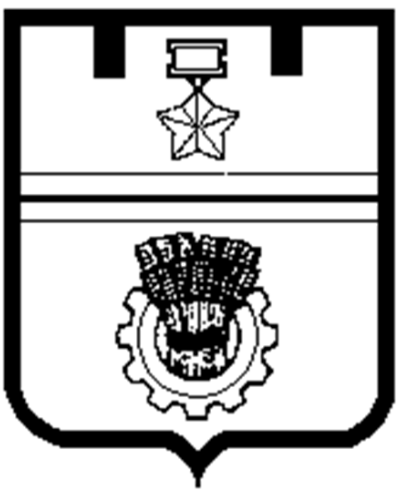 О направлении информацииУважаемые руководители!     Дзержинское территориальное управление направляет письмо комитета образования, науки и молодежной политики Волгоградской области об организации работы по созданию в каждом МОУ района  волонтерских отрядов «Кибердружина», «Киберпатруль». С целью проведения мониторинга социальных сетей на предмет выявления несовершеннолетних, являющихся подписчиками групп (пабликов) деструктивной направленности.Информацию о волонтерском отряде направить в ТУ ДОАВ 28.08.2020 года.    И.о. начальника            	                                                 Г.И. ПоповаИсп. Евсикова Е.Ю.Тел. 91-07-26АДМИНИСТРАЦИЯ ВОЛГОГРАДА Департамент по образованиюДзержинское территориальное управлениеУл. 51-я Гвардейская, д. 5, Волгоград, 400075,тел. (8442) 91-33-76, факс (8442) 91-33-76,Е-mail: tu-dzr@volgadmin.ru,ОКПО 22590522, ОГРН 1023402985540,ИНН/КПП 3443900831/344301001АДМИНИСТРАЦИЯ ВОЛГОГРАДА Департамент по образованиюДзержинское территориальное управлениеУл. 51-я Гвардейская, д. 5, Волгоград, 400075,тел. (8442) 91-33-76, факс (8442) 91-33-76,Е-mail: tu-dzr@volgadmin.ru,ОКПО 22590522, ОГРН 1023402985540,ИНН/КПП 3443900831/344301001АДМИНИСТРАЦИЯ ВОЛГОГРАДА Департамент по образованиюДзержинское территориальное управлениеУл. 51-я Гвардейская, д. 5, Волгоград, 400075,тел. (8442) 91-33-76, факс (8442) 91-33-76,Е-mail: tu-dzr@volgadmin.ru,ОКПО 22590522, ОГРН 1023402985540,ИНН/КПП 3443900831/344301001АДМИНИСТРАЦИЯ ВОЛГОГРАДА Департамент по образованиюДзержинское территориальное управлениеУл. 51-я Гвардейская, д. 5, Волгоград, 400075,тел. (8442) 91-33-76, факс (8442) 91-33-76,Е-mail: tu-dzr@volgadmin.ru,ОКПО 22590522, ОГРН 1023402985540,ИНН/КПП 3443900831/344301001АДМИНИСТРАЦИЯ ВОЛГОГРАДА Департамент по образованиюДзержинское территориальное управлениеУл. 51-я Гвардейская, д. 5, Волгоград, 400075,тел. (8442) 91-33-76, факс (8442) 91-33-76,Е-mail: tu-dzr@volgadmin.ru,ОКПО 22590522, ОГРН 1023402985540,ИНН/КПП 3443900831/344301001АДМИНИСТРАЦИЯ ВОЛГОГРАДА Департамент по образованиюДзержинское территориальное управлениеУл. 51-я Гвардейская, д. 5, Волгоград, 400075,тел. (8442) 91-33-76, факс (8442) 91-33-76,Е-mail: tu-dzr@volgadmin.ru,ОКПО 22590522, ОГРН 1023402985540,ИНН/КПП 3443900831/344301001АДМИНИСТРАЦИЯ ВОЛГОГРАДА Департамент по образованиюДзержинское территориальное управлениеУл. 51-я Гвардейская, д. 5, Волгоград, 400075,тел. (8442) 91-33-76, факс (8442) 91-33-76,Е-mail: tu-dzr@volgadmin.ru,ОКПО 22590522, ОГРН 1023402985540,ИНН/КПП 3443900831/344301001АДМИНИСТРАЦИЯ ВОЛГОГРАДА Департамент по образованиюДзержинское территориальное управлениеУл. 51-я Гвардейская, д. 5, Волгоград, 400075,тел. (8442) 91-33-76, факс (8442) 91-33-76,Е-mail: tu-dzr@volgadmin.ru,ОКПО 22590522, ОГРН 1023402985540,ИНН/КПП 3443900831/344301001АДМИНИСТРАЦИЯ ВОЛГОГРАДА Департамент по образованиюДзержинское территориальное управлениеУл. 51-я Гвардейская, д. 5, Волгоград, 400075,тел. (8442) 91-33-76, факс (8442) 91-33-76,Е-mail: tu-dzr@volgadmin.ru,ОКПО 22590522, ОГРН 1023402985540,ИНН/КПП 3443900831/344301001АДМИНИСТРАЦИЯ ВОЛГОГРАДА Департамент по образованиюДзержинское территориальное управлениеУл. 51-я Гвардейская, д. 5, Волгоград, 400075,тел. (8442) 91-33-76, факс (8442) 91-33-76,Е-mail: tu-dzr@volgadmin.ru,ОКПО 22590522, ОГРН 1023402985540,ИНН/КПП 3443900831/344301001АДМИНИСТРАЦИЯ ВОЛГОГРАДА Департамент по образованиюДзержинское территориальное управлениеУл. 51-я Гвардейская, д. 5, Волгоград, 400075,тел. (8442) 91-33-76, факс (8442) 91-33-76,Е-mail: tu-dzr@volgadmin.ru,ОКПО 22590522, ОГРН 1023402985540,ИНН/КПП 3443900831/344301001АДМИНИСТРАЦИЯ ВОЛГОГРАДА Департамент по образованиюДзержинское территориальное управлениеУл. 51-я Гвардейская, д. 5, Волгоград, 400075,тел. (8442) 91-33-76, факс (8442) 91-33-76,Е-mail: tu-dzr@volgadmin.ru,ОКПО 22590522, ОГРН 1023402985540,ИНН/КПП 3443900831/344301001АДМИНИСТРАЦИЯ ВОЛГОГРАДА Департамент по образованиюДзержинское территориальное управлениеУл. 51-я Гвардейская, д. 5, Волгоград, 400075,тел. (8442) 91-33-76, факс (8442) 91-33-76,Е-mail: tu-dzr@volgadmin.ru,ОКПО 22590522, ОГРН 1023402985540,ИНН/КПП 3443900831/344301001АДМИНИСТРАЦИЯ ВОЛГОГРАДА Департамент по образованиюДзержинское территориальное управлениеУл. 51-я Гвардейская, д. 5, Волгоград, 400075,тел. (8442) 91-33-76, факс (8442) 91-33-76,Е-mail: tu-dzr@volgadmin.ru,ОКПО 22590522, ОГРН 1023402985540,ИНН/КПП 3443900831/344301001АДМИНИСТРАЦИЯ ВОЛГОГРАДА Департамент по образованиюДзержинское территориальное управлениеУл. 51-я Гвардейская, д. 5, Волгоград, 400075,тел. (8442) 91-33-76, факс (8442) 91-33-76,Е-mail: tu-dzr@volgadmin.ru,ОКПО 22590522, ОГРН 1023402985540,ИНН/КПП 3443900831/344301001АДМИНИСТРАЦИЯ ВОЛГОГРАДА Департамент по образованиюДзержинское территориальное управлениеУл. 51-я Гвардейская, д. 5, Волгоград, 400075,тел. (8442) 91-33-76, факс (8442) 91-33-76,Е-mail: tu-dzr@volgadmin.ru,ОКПО 22590522, ОГРН 1023402985540,ИНН/КПП 3443900831/344301001АДМИНИСТРАЦИЯ ВОЛГОГРАДА Департамент по образованиюДзержинское территориальное управлениеУл. 51-я Гвардейская, д. 5, Волгоград, 400075,тел. (8442) 91-33-76, факс (8442) 91-33-76,Е-mail: tu-dzr@volgadmin.ru,ОКПО 22590522, ОГРН 1023402985540,ИНН/КПП 3443900831/344301001АДМИНИСТРАЦИЯ ВОЛГОГРАДА Департамент по образованиюДзержинское территориальное управлениеУл. 51-я Гвардейская, д. 5, Волгоград, 400075,тел. (8442) 91-33-76, факс (8442) 91-33-76,Е-mail: tu-dzr@volgadmin.ru,ОКПО 22590522, ОГРН 1023402985540,ИНН/КПП 3443900831/344301001АДМИНИСТРАЦИЯ ВОЛГОГРАДА Департамент по образованиюДзержинское территориальное управлениеУл. 51-я Гвардейская, д. 5, Волгоград, 400075,тел. (8442) 91-33-76, факс (8442) 91-33-76,Е-mail: tu-dzr@volgadmin.ru,ОКПО 22590522, ОГРН 1023402985540,ИНН/КПП 3443900831/344301001АДМИНИСТРАЦИЯ ВОЛГОГРАДА Департамент по образованиюДзержинское территориальное управлениеУл. 51-я Гвардейская, д. 5, Волгоград, 400075,тел. (8442) 91-33-76, факс (8442) 91-33-76,Е-mail: tu-dzr@volgadmin.ru,ОКПО 22590522, ОГРН 1023402985540,ИНН/КПП 3443900831/344301001АДМИНИСТРАЦИЯ ВОЛГОГРАДА Департамент по образованиюДзержинское территориальное управлениеУл. 51-я Гвардейская, д. 5, Волгоград, 400075,тел. (8442) 91-33-76, факс (8442) 91-33-76,Е-mail: tu-dzr@volgadmin.ru,ОКПО 22590522, ОГРН 1023402985540,ИНН/КПП 3443900831/344301001АДМИНИСТРАЦИЯ ВОЛГОГРАДА Департамент по образованиюДзержинское территориальное управлениеУл. 51-я Гвардейская, д. 5, Волгоград, 400075,тел. (8442) 91-33-76, факс (8442) 91-33-76,Е-mail: tu-dzr@volgadmin.ru,ОКПО 22590522, ОГРН 1023402985540,ИНН/КПП 3443900831/344301001АДМИНИСТРАЦИЯ ВОЛГОГРАДА Департамент по образованиюДзержинское территориальное управлениеУл. 51-я Гвардейская, д. 5, Волгоград, 400075,тел. (8442) 91-33-76, факс (8442) 91-33-76,Е-mail: tu-dzr@volgadmin.ru,ОКПО 22590522, ОГРН 1023402985540,ИНН/КПП 3443900831/344301001АДМИНИСТРАЦИЯ ВОЛГОГРАДА Департамент по образованиюДзержинское территориальное управлениеУл. 51-я Гвардейская, д. 5, Волгоград, 400075,тел. (8442) 91-33-76, факс (8442) 91-33-76,Е-mail: tu-dzr@volgadmin.ru,ОКПО 22590522, ОГРН 1023402985540,ИНН/КПП 3443900831/344301001АДМИНИСТРАЦИЯ ВОЛГОГРАДА Департамент по образованиюДзержинское территориальное управлениеУл. 51-я Гвардейская, д. 5, Волгоград, 400075,тел. (8442) 91-33-76, факс (8442) 91-33-76,Е-mail: tu-dzr@volgadmin.ru,ОКПО 22590522, ОГРН 1023402985540,ИНН/КПП 3443900831/344301001АДМИНИСТРАЦИЯ ВОЛГОГРАДА Департамент по образованиюДзержинское территориальное управлениеУл. 51-я Гвардейская, д. 5, Волгоград, 400075,тел. (8442) 91-33-76, факс (8442) 91-33-76,Е-mail: tu-dzr@volgadmin.ru,ОКПО 22590522, ОГРН 1023402985540,ИНН/КПП 3443900831/344301001АДМИНИСТРАЦИЯ ВОЛГОГРАДА Департамент по образованиюДзержинское территориальное управлениеУл. 51-я Гвардейская, д. 5, Волгоград, 400075,тел. (8442) 91-33-76, факс (8442) 91-33-76,Е-mail: tu-dzr@volgadmin.ru,ОКПО 22590522, ОГРН 1023402985540,ИНН/КПП 3443900831/344301001АДМИНИСТРАЦИЯ ВОЛГОГРАДА Департамент по образованиюДзержинское территориальное управлениеУл. 51-я Гвардейская, д. 5, Волгоград, 400075,тел. (8442) 91-33-76, факс (8442) 91-33-76,Е-mail: tu-dzr@volgadmin.ru,ОКПО 22590522, ОГРН 1023402985540,ИНН/КПП 3443900831/344301001АДМИНИСТРАЦИЯ ВОЛГОГРАДА Департамент по образованиюДзержинское территориальное управлениеУл. 51-я Гвардейская, д. 5, Волгоград, 400075,тел. (8442) 91-33-76, факс (8442) 91-33-76,Е-mail: tu-dzr@volgadmin.ru,ОКПО 22590522, ОГРН 1023402985540,ИНН/КПП 3443900831/344301001АДМИНИСТРАЦИЯ ВОЛГОГРАДА Департамент по образованиюДзержинское территориальное управлениеУл. 51-я Гвардейская, д. 5, Волгоград, 400075,тел. (8442) 91-33-76, факс (8442) 91-33-76,Е-mail: tu-dzr@volgadmin.ru,ОКПО 22590522, ОГРН 1023402985540,ИНН/КПП 3443900831/344301001от№ на № на № __________от _______________Руководителям МОУ 